Óratervtanóra: rajz és vizuális nevelésosztály: 7. osztályElőkészítés, szükséges felszerelés-Projektor, laptop, Paul Klee képei, virtuálisan 20 darabra vágott, nagy felbontású Klee-kép-Szitakötő aktuális szám (45.)-Festőkellékek (rajzlap, akvarell-papír, ceruza, vízfesték/tempera, vizesedény, rongy, ecsetek)Felhasznált cikkek:-Nézzük együtt…Paul Klee képeit (24.o)-Rész? Egész? EGeRÉSZ? (26.o)-Szedjük szét! Nézzünk bele! (32.o)Az óra menete-Dióhéjban a felhasznált cikkekről, miért ezek? Kitérni a komponálásra, a rész és egész viszonyára a zeneművekben (a későbbi megkezdett festés közben háttérzene szólhat, szimfonikus mű, pl. Antonín Dvořák, IX. szimfónia) 3-5 perc-Paul Klee:? Miért érdekes, mihez nyúl vissza és miért? Vetítés projektorral, ismerkedés a műveivel. Főbb vonalakban az alkotási módszertanáról (színhasználat, témaválasztás, a művek felépítése) 3-5 percFő téma:-Előzőleg előkészített nagy felbontású Klee-művet vetítek, ezt virtuálisan 20 darabra vágtam (a fotón rácsosan van feldarabolva). Minden egyes darab számozva van 1-20-ig. Ez a szám nyilván változik, ha magasabb, vagy alacsonyabb az osztálylétszám. Mindenki választ egy számot, vagy névsor szerint kiosztjuk. Az illető a saját számához tartozó képrészleten dolgozik, a papíron arányosan elhelyezve azt. A végső cél, hogy az óra végeztével az egyénileg megfestett darabok egy nagy egésszé álljanak össze. Ezt csengetés előtt kíséreljük meg létrehozni, először a földön, esetleg egy nagy kartonra ragasztva (mivel a kész kép nagyobb lesz, mint egy négyzetméter). -Technikai instrukciók festéskor: célszerű a hátteret létrehozni először, a vonalas formákat utólag behúzni. Akvarellel dolgozunk, mert gyorsan szárad (igyekezni kell kevés vizet használni), látványos eredményt lehet elérni kevés idő alatt.Tanulság, értékelés (utolsó 4 perc):Körbeálljuk a kész művet, összehasonlítjuk, hogy mennyiben tér el az eredetitől, melyik résznek túlzóan más esetleg a színvilága. Mely részek sikerültek a legjobban? Fontos ennél a pontnál hangsúlyozni a csapatmunka fontosságát, illetve hogy a nagy egész mennyi kis alkotóelemből tevődhet össze, amiknek egyesével néha nem is ismerhető fel a fontossága.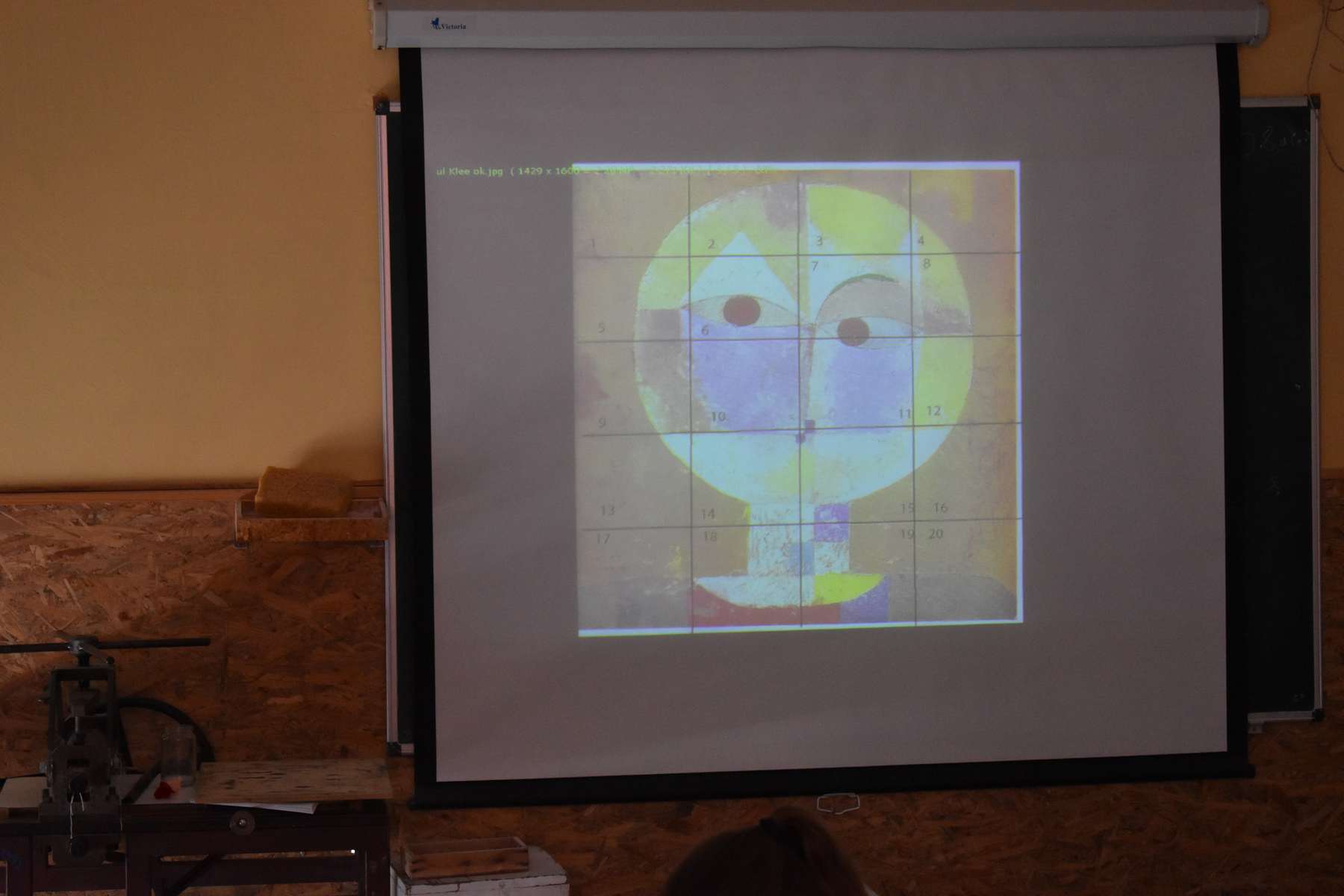 